JOB SEEKER WORKSHOP with Discover AbilityMarch 9th, 2020 from 10:00am - 11:00am					ASC Workshop RoomFunded by the Government of Ontario, Discover Ability is a free online job-matching portal and resource that connects Ontario businesses directly to people with disabilities 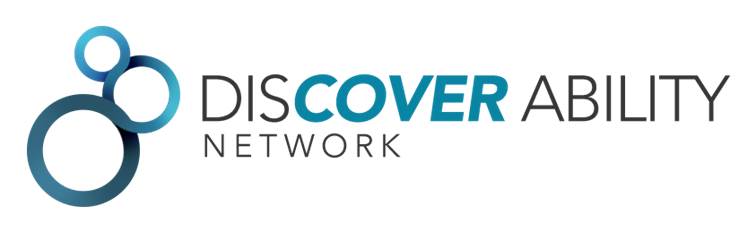 Come join us for an introduction to this platform as well as learning how:To productively talk about disability and/or disclose to an employer that an accommodation is required.To distill your abilities into one or two sentences that distinctively summarize your skills and abilities to potential employers Disability can affect job search and how to maximize your story and stand out from other candidates to get hiredA partnership between Career Development and the Access & Support CentreRegistration required - to register email paula.desaulniers@durhamcollege.ca 